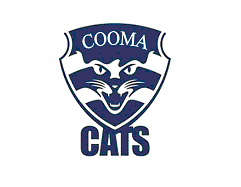 Cooma Cats Australian Football Club - MinutesMonthly Meeting:4 February 2013(Items for action /key decisions in blue)Attendance:Damien Asanovski, Stu Wood, Karen Innes, Dave Innes, Stu Wood, Matt Tronerud, Dave and Dolcie PattersonApologies:Chooka, Kylie Johns, Adam Asanovski, Kevin Smith, Mark Macklin, Mark Fitzgerald, Rob Barnes1. Meeting opened at: 7:15pm2. President's remarks: Showed Committee GWS signed jumper, designated player and member’s pack.Draw requests have been re-sent to AFL Canberra for consideration.Pre-season training has started in Cooma and Canberra.Player registration needs to start.Insurance plan has been actioned Certificate of currency for 2013 is on our website. A copy of insurance details were emailed to committee members last month. Players need to be briefed at some stage on this so they know where they stand. Suggest this to be by Rob/Azz at Season Launch.Stu had positive correspondence from Queanbeyan and Woden re continued affiliations and look forward to strengthening partnerships in 2013.Cats won Good Sports Club award (Regional Award). Rob will be sending story to local media this month now that the recruiting season has started, along with a general pre-season story. Kirrily from Express keen to be involved and desperate for content at the minuteDiscussion that the Gala day is looking good with Tathra, Woden and Cooma locked in and Gungahlin coaches approving and just awaiting committee funding approval before final team confirmed. Stu also attempted to make contact with Masters team to invite them back. Pato to check date 23 / 3 w council to cover pitch, fix sprinklers and mark ground.3. Confirmation of Minutes from previous meeting:Confirmed. KI, seconded DANSTR.4. New BusinessKey Correspondence:AFL Canberra advises club umpires need to do AFL accreditation course.It was agreed to offer $20 to each club umpire as an inducement for them to complete the course. It was suggested they be contacted and invited to Stu’s office to complete the course. Quentin, Tyson have been notified and also Kyle Hubert expressed an interest?AFL Canberra course dates promulgated – 17 March – full details below in purple. We need at least one person from each team (Supercats and Seniors) to attend the Emergency Responders course and be available on home game days .Kyle Hubert, Sandra Wassink interested in attending as is Matt Tronerud along with Rob Barnes. Suggest that Tyson and Quentin go to this training day as well and a car from Cooma go with a club contribution towards petrol.Finance:Opening Balance Operating Account $2175.95Opening balance -Term Deposit: $13305Closing balance: $1421.12Closing balance -Term deposit as at today: $13,305Agreed to transfer $5,000 from Term Deposit to operating account cover ‘season start up’ costsAgreed to fund Azzo and Brownie’s attendance at the coaches’ conference in Feb 13 in Melb.Agreed to fund booking training oval in Canberra. Pato said monies from raffles going to darts at minute. Footy /Cricket Club to take over again on Friday nights. Everyone agreed that the cash flow was limited and once the term is transferred we would be able to continue orders etc. Fundraising and Registration Fee collection needs to start asap.SponsorshipAussie are keen. Stu/Karen/Azz/Pato to also talk to Sads as well as Kels. Sponsor letter to go to them with invoice.Note Cricket Club need to fix up Sads for ½ dozen balls. Rob to draft a letter to Rose cottage again asking for $1500 sponsorship to help cover costs hiring a ground and tie it to post training /post match get together and maybe a function. Governance:NSTRSeniors:Pre-season training has started in Cooma and Canberra. Good numbers already. Could do with some new faces.Committee has approved costs and joint team submission to Hawks cup at Batemans Bay with Woden. Just waiting from Woden for confirmation. Azzo to action registration / coaching team.Target is to get 35-40 players on the list. Need to actively spread recruitment message. Currently 25 training.Azzo to look to order more training tops when cash flow permits.Rob Brown will need to be enrolled for coach’s course in order to be qualified as Assistant Coach. Azzo to liaise with Brownie and Stu to get Brownie registered. Club to fund. Stu to confirm and advise course dates. Coaching course for Juniors and Seniors will be run over two sessions at Manuka Oval on 3 & 10 April 6pm-0:30pm. Registration details on AFL Canberra website.Supercats: NSTRCoach discussion 16s/14s. Decision required asap. Tom from Wangaratta’s dad might be keen to be involved. Azzo to follow up. Stu following up w Kyles dad. Kev Regan stu/azzo to keep discussing. Sandra might be keen to be an accredited trainer so show her details for March 17.Socks/Shorts orderedDave Innes actively recruiting at high school.Stu preparing player spreadsheet with details of squads and contacts. Coaches to fill in and get player details (Ph, Email and DOB for juniors)Youth Girls:Rob now unable to coach team. Project now in abeyance.Auskick:NSTREquipments & Assets:Orders have been placed for shorts and socks for Seniors and Supercats. Canteen:NSTRFundraising & Sponsorship:Season Launch Sunday 24th February Manuka Oval 10am – 12pmMovie “The Club” night after Gala Day 23rd MarchFirst Game Poker night Aussie TBCTrivia Night Aussie date TBCCanberra “Rose Cottage” Function TBCCasino night tentatively scheduled for 22nd June home game.Presentation Night TBCSocial:Azzo to start investigating Conrads availability for Casino Night fund-raiser for 2013. Kylie to look at posters/flyers, prizes, format etc.Gala DayCanteen ladies looking at stocking up in early March.Need to have clubhouse ready to go.Other:Recruiting & Registration1st Registration Day Saturday 9th March Aussie Hotel 10am – 1pm2nd Registration Day Saturday 23rd March Snowy Oval 10am – 1pmPosters / Flyers are now around townEquipment – Azzo had said Adam has a Captains Esky for Canberra trainings raising money for footies for Training. All applauded the effort, however it is noted that all equipment Footballs, Jumpers, Shorts, Socks, Shirts etc is ordered annually on a “whole of club” approach, and fundraising should be pooled as such. When we fundraise we fundraise for the whole club from Auskick to Canteen to Seniors to Juniors to Masters and purchases are prioritised by committee.Fund-raisingClub movie night with the movie “The Club” to be explored.Casino Night to be progressed once draw date determined. GWS signed Jumper and Mike Hussey framed signed ball already donated to auction.Rob to get the film “The Club’to have at Aussie after Gala Day on 23rd March.Premiere of “Blinder” maybe another opportunity for a fundraiser in Canberra or Cooma. Season Launch for Manuka 24th February Stu to distribute more details asap.6. Next meeting:  Season Launch - Manuka 24 Feb 13Next committee meeting: Monday 4th March 20137. Meeting Closed at: 8:20pmStu Wood for Rob BarnesSecretaryCooma Cats AFCDear AFL Canberra Clubs,Please find attached a flyer on courses being held for your club personnel on Sunday 17th March at Manuka Oval.Program Overview:Emergency Response Coordinator (ERC) CourseA new requirement for match days in 2013 is for an Emergency Response Coordinator (ERC). As per the attached Sports Trainer Policy (refer P.3) an ERC is the minimum standard for a match to be played in 2013. AFL NSW/ACT has engaged Surf Life Saving Australia (SLSA) as the preferred supplier for courses.To register for the course please call SLSA on 1300 766 257An ERC is the minimum level of medical support required for Youth (13 – 17yrs) and Senior (18yrs+) matches to be held.Prerequisite: current First Aid qualification $75.00 per person (In 2013 only, AFL NSW/ACT will provide a subsidy of $32 for each club to put one participant through the ERC course [20% of the full course cost]). 9.00am – 12.00pmFirst Aid CourseAFL NSW/ACT has engaged Surf Life Saving Australia (SLSA) as the preferred supplier for courses.To register for the course please call SLSA on 1300 766 257First Aid is the minimum level of medical support required for Junior (<12yrs) matches to be held.$130.009.00am – 5.00pmUmpire Information SessionLevel 1 umpiring course information session: 11am –12pm Rules and interpretations session: 1pm – 2pmAny club umpires for season 2013 are encouraged to attend the Level 1 umpiring session at 11amRegister your attendance with Jock Hillgrove on Jock.Hillgrove@aflnswact.com.auQuality Club Program WorkshopMore information about this Program is available at www.aflcommunityclub.com.au. Clubs will work through the criteria on this day to achieve a Bronze level Quality Club. If you are already a Bronze Quality Club you may attend to work on achieving Silver. Register your attendance for this workshop at Tamarah.Knox@aflnswact.com.au Coach Information SessionThis session is compulsory for all coaches across all grades to attend.This session will cover new Laws of the Game as well as new policies such as the AFL’s Vilification & Discrimination Policy that all coaches need to be aware of for 20132pm – 3.30pmAppendix – Invitation to Community Club Training 17th March Umpires and Emergency First Aid responders.Appendix – Invitation to Community Club Training 17th March Umpires and Emergency First Aid responders.Appendix – Invitation to Community Club Training 17th March Umpires and Emergency First Aid responders.CourseTimePresenterEmergency Response Coordinator (ERC) Course9am - 12pmSLSAFirst Aid Course9am - 5pmSLSAUmpiring Information Session - Level 1 Coaches Course (Umpiring)11am - 12pmJock HillgroveUmpiring - Rules and Interpretations1pm - 2pmJock HillgroveQuality Club Program overview 10am - 11amTamarah KnoxCoach information session2pm – 3.30pmAFL NSW/ACT staff